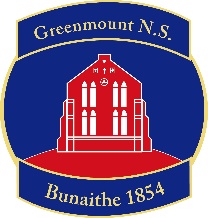 Greenmount N.S.ANNUAL ADMISSION NOTICEin respect of admissions to the 2023/24 school yearAdmission Policy and Application FormA copy of the school’s Admission Policy and the Application Form for Admission for the 2023/24 school year is available as follows: –To download at: www.greenmount.ieOn request: By emailing oifig@greenmount.ie or writing to: Greenmount N.S., Green Street, Cork City.There is also an Expression of interest Form available on the website for those interested in requesting an application form be sent to them the year before their child is due into school.  This Expression of Interest Form does not guarantee a child a placement.PART 1 - Admissions to Greenmount N.S. 2023/24Application and Decision Dates for admission to Greenmount N.S. 2023/24The following are the dates applicable for admission to Junior Infants*Failure to accept an offer within the prescribed period above may result in the offer being withdrawnNote: the school will consider and issue decisions on late applications in accordance with the school’s admission policy.ASD Special Class Application and Decision Dates for admission to Greenmount N.S. 2023/24The following are the dates applicable for admission to the school’s Special Class which caters for children with ASD -*Failure to accept an offer within the prescribed period above may result in the offer being withdrawnApplication and Decision Dates for admission to SSLD/DLD Special Class, Greenmount N.S. 2023/24The following are the dates applicable for admission to the school’s Special Class which caters for children with DLD *Failure to accept an offer within the prescribed period above may result in the offer being withdrawnOverall number of places being made available at Greenmount N.S. 2023/24Finbarr HurleyPrincipal6th September, 2022The school will commence accepting applications for admission on  October 3rd  The school shall cease accepting applications for admission on October 28th   The date by which applicants will be notified of the decision on their application is    November 15th    The period within which applicants must confirm acceptance of an offer of admission isNovember 29th    The school will commence accepting applications for admission to the special class on  No vacancies for 2023/24The school shall cease accepting applications for admission to the special class onNo vacancies for 2023/24The date by which applicants will be notified of the decision on their application for admission to the special class isNo vacancies for 2023/24The period within which applicants must confirm acceptance of an offer of admission isNo vacancies for 2023/24The school will commence accepting applications for admission to the special class on  October 3rd The school shall cease accepting applications for admission to the special class onDate available from the school The date by which applicants will be notified of the decision on their application for admission to the special class isDate available from the school The period within which applicants must confirm acceptance of an offer of admission isDate available from the school The number of places being made available in junior infants/first year(delete as appropriate) is50The number of places being made available in the special class catering for children with ASD is0The number of places being made available in the special classes catering for children with SSLD isFigure known following Discharge Meeting in February 2023